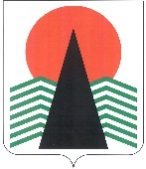 Муниципальное образование Нефтеюганский районпредседатель Думы  Нефтеюганского  района  ПОСТАНОВЛЕНИЕг. НефтеюганскОб утверждении Порядкаформирования, утверждения и ведения планов закупокдля обеспечения нужд Думы Нефтеюганского района (далее – Порядок)и об утверждении формы журнала регистрации договоров по закупкам товаров, работ или услуг у единственного поставщика на сумму, не превышающую ста тысяч рублейВ соответствии с Федеральным законом Российской Федерации от 05.04.2013 № 44-ФЗ "О контрактной системе в сфере закупок товаров, работ, услуг для обеспечения государственных и муниципальных нужд", постановлением Правительства Российской Федерации от 21.11.2013 № 1043 «О требованиях к формированию, утверждению и ведению планов закупок товаров, работ, услуг для обеспечения нужд субъекта Российской Федерации и муниципальных нужд, а также требованиях к форме планов закупок товаров, работ, услуг», Уставом  Нефтеюганского района, п о с т а н о в л я ю:Утвердить Порядок формирования, утверждения и ведения плана закупок для обеспечения нужд Думы Нефтеюганского района (далее – Порядок) согласно приложению 1.Утвердить форму журнала регистрации договоров по закупкам товаров, работ или услуг у единственного поставщика на сумму, не превышающую ста тысяч рублей согласно приложению 2. Настоящее постановление подлежит размещению на официальном сайте органов местного самоуправления Нефтеюганского района.Контроль за исполнением постановления оставляю за собой.Председатель ДумыНефтеюганского района                                                                               Т.Г Котова                                                                                              Приложение 1                                                                                                                                               к постановлению председателя                                                                                              Думы Нефтеюганского района                                                                                              от     11.02.2019     №   2-п  .  Порядокформирования, утверждения и ведения планов закупокдля обеспечения нужд Думы Нефтеюганского района(далее – Порядок)1. Общие положения1.	Настоящий Порядок устанавливает последовательность действий, сроки и порядок взаимодействия при формировании, утверждении и ведении плана закупок товаров, работ, услуг для обеспечения нужд Думы Нефтеюганского района (далее – план закупок).2.	Понятия, используемые в Порядке, применяются в том же значении, что и в Федеральном законе от 05.04.2013 № 44-ФЗ «О контрактной системе в сфере закупок товаров, работ, услуг для обеспечения государственных и муниципальных нужд» (далее – Федеральный закон).2. Формирование, утверждение и ведение плана закупок1.	План закупок разрабатывается в соответствии с формой, утвержденной постановлением Правительства Российской Федерации от 21.11.2013 № 1043 «О требованиях к формированию, утверждению и ведению планов закупок товаров, работ, услуг для обеспечения нужд субъекта Российской Федерации и муниципальных нужд, а также требованиях к форме планов закупок товаров, работ, услуг» в виде единого документа (далее-Постановление).2.	Планы закупок утверждаются в течение 10 рабочих дней после доведения до главного распорядителя средств местного бюджета объема прав в денежном выражении на принятие и (или) исполнение обязательств в соответствии с бюджетным законодательством Российской Федерации.Планы закупок для обеспечения муниципальных нужд формируются на очередной финансовый год и плановый период в сроки, установленные главными распорядителями, но не позднее сроков, установленных высшими исполнительными органами государственной власти субъектов Российской Федерации.Ответственные лица заказчика:формируют планы закупок исходя из целей осуществления закупок, определенных с учетом положений статьи 13 Федерального закона, и представляет их не позднее 1 июля текущего года главным распорядителям для формирования на их основании в соответствии с бюджетным законодательством Российской Федерации обоснований бюджетных ассигнований на осуществление закупок;корректируют при необходимости по согласованию с главными распорядителями планы закупок в процессе составления проектов бюджетных смет и представления главными распорядителями при составлении проекта решения о бюджете обоснований бюджетных ассигнований на осуществление закупок в соответствии с бюджетным законодательством Российской Федерации;при необходимости уточняют сформированные планы закупок, после их уточнения и доведения до главного распорядителя средств местного бюджета объема прав в денежном выражении на принятие и (или) исполнение обязательств в соответствии с бюджетным законодательством Российской Федерации и утверждают в сроки, установленные частью 4 настоящего Порядка, сформированные планы закупок. План закупок на очередной финансовый год и плановый период разрабатывается путем изменения параметров очередного года и первого года планового периода утвержденного плана закупок и добавления к ним параметров 2-го года планового периода.Планы закупок формируются на срок, на который составляется решение Думы Нефтеюганского района о местном бюджете.3.	Утвержденный план закупок подлежит размещению в единой информационной системе в течение трех рабочих дней со дня утверждения или изменения, за исключением сведений, составляющих государственную тайну.3. Внесение изменений в план закупок1.	Внесение изменений в план закупок допускается не позднее, чем за 10 дней до дня размещения в единой информационной системе извещения об осуществлении соответствующей закупки или направления приглашения принять участие в определении поставщика (подрядчика, исполнителя) закрытым способом.Изменение плана закупок допускается в следующих случаях:приведение планов закупок в соответствие с утвержденными изменениями целей осуществления закупок, определенных с учетом положений статьи 13 Федерального закона и установленных в соответствии со статьей 19 Федерального закона требований к закупаемым товарам, работам, услугам (в том числе предельной цены товаров, работ, услуг) и нормативных затрат на обеспечение функций муниципальных органов и подведомственных им казенных учреждений;приведение планов закупок в соответствие с муниципальными правовыми актами о внесении изменений в муниципальные правовые акты о местных бюджетах на текущий финансовый год (текущий финансовый год и плановый период);реализация федеральных законов, решений, поручений, указаний Президента Российской Федерации, решений, поручений Правительства Российской Федерации, законов субъектов Российской Федерации, решений, поручений высших исполнительных органов государственной власти субъектов Российской Федерации, муниципальных правовых актов, которые приняты после утверждения планов закупок и не приводят к изменению объема бюджетных ассигнований, утвержденных решением о бюджете;реализация решения, по результатам проведенного обязательного общественного обсуждения закупок;использование в соответствии с законодательством Российской Федерации экономии, полученной при осуществлении закупок;выдача предписания органами контроля, определенными статьей 99 Федерального закона, в том числе об аннулировании процедуры определения поставщиков (подрядчиков, исполнителей);отмены определения поставщика (подрядчика, исполнителя);признания определения поставщиков (подрядчиков, исполнителей) несостоявшимся и необходимости в связи с этим внесения изменений в план-график (и при необходимости в план закупок) в соответствии с Федеральным законом.Приложение 2                                                                                                                                                к постановлению председателя                                                                                              Думы Нефтеюганского района                                                                                              от     11.02.2019     №   2-п  .  Форма журнала регистрации договоров по закупкам товаров,работ или услуг у единственного поставщика на сумму, не превышающую ста тысяч рублей11.02.2019№  2-п  .Регистрационный номерДата регистрацииНомер и дата договораНаименование организации-поставщикаПредмет договораСумма договора (руб.)